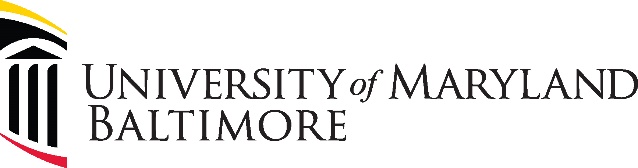 UMB Faculty Retention Request Approved Form must be submitted to Provost & Exec, VP & ProvostCalculating Current and Proposed Total Approved Salary WorksheetTo ensure accurate total approved salary is calculated, please complete the worksheet. *Current Annual Base Pay multiplied by percentage of retention increase. **Amount of Incentive is Incentive percentage multiplied by new annual base pay.Date:Date:School/Department :School/Department :School/Department :Name of Faculty Member:Name of Faculty Member:Employee ID #:Faculty Title/Rank:Faculty Title/Rank:Current Total Approved Salary:FTE:Proposed Total Approved Salary:Proposed Total Approved Salary:FTE:Requested % Increase: All Faculty Retention Increases will be reported to the Chancellor’s Office.Requested % Increase: All Faculty Retention Increases will be reported to the Chancellor’s Office.Amount of increase:Amount of increase:Amount of increase:Source of Funds:   State               Non-State               Partial            Source of Funds:   State               Non-State               Partial            Effective Date:Effective Date:Effective Date:Adjustment to salary?             Yes               NoAdjustment to salary?             Yes               NoOne-Time Payment?             Yes               NoOne-Time Payment?             Yes               NoOne-Time Payment?             Yes               NoContact:Contact:Contact phone number:Contact phone number:Contact phone number:Justification for Faculty Retention Increase: Increase requests must include one of the following required supporting documents attached to the Faculty Retention Request.  Please check below which option is attached.     A written offer to the faculty member from another institution; or     Written evidence, including e-mail or other correspondence, that the faculty employee is being recruited seriously by another institution, or a search firm for an institution, at a compensation level likely to exceed the faculty member’s current compensation; or     Documentation that the department has experienced retention problems in recent years that likely will result in the loss of a valuable faculty employee if a retention adjustment is not made; or     Other strong evidence that the institution is at imminent risk of losing a faculty employee in the absence of a retention adjustment. ____________________________________________________________________Dean                                                                                                                  DateJustification for Faculty Retention Increase: Increase requests must include one of the following required supporting documents attached to the Faculty Retention Request.  Please check below which option is attached.     A written offer to the faculty member from another institution; or     Written evidence, including e-mail or other correspondence, that the faculty employee is being recruited seriously by another institution, or a search firm for an institution, at a compensation level likely to exceed the faculty member’s current compensation; or     Documentation that the department has experienced retention problems in recent years that likely will result in the loss of a valuable faculty employee if a retention adjustment is not made; or     Other strong evidence that the institution is at imminent risk of losing a faculty employee in the absence of a retention adjustment. ____________________________________________________________________Dean                                                                                                                  DateJustification for Faculty Retention Increase: Increase requests must include one of the following required supporting documents attached to the Faculty Retention Request.  Please check below which option is attached.     A written offer to the faculty member from another institution; or     Written evidence, including e-mail or other correspondence, that the faculty employee is being recruited seriously by another institution, or a search firm for an institution, at a compensation level likely to exceed the faculty member’s current compensation; or     Documentation that the department has experienced retention problems in recent years that likely will result in the loss of a valuable faculty employee if a retention adjustment is not made; or     Other strong evidence that the institution is at imminent risk of losing a faculty employee in the absence of a retention adjustment. ____________________________________________________________________Dean                                                                                                                  DateJustification for Faculty Retention Increase: Increase requests must include one of the following required supporting documents attached to the Faculty Retention Request.  Please check below which option is attached.     A written offer to the faculty member from another institution; or     Written evidence, including e-mail or other correspondence, that the faculty employee is being recruited seriously by another institution, or a search firm for an institution, at a compensation level likely to exceed the faculty member’s current compensation; or     Documentation that the department has experienced retention problems in recent years that likely will result in the loss of a valuable faculty employee if a retention adjustment is not made; or     Other strong evidence that the institution is at imminent risk of losing a faculty employee in the absence of a retention adjustment. ____________________________________________________________________Dean                                                                                                                  DateJustification for Faculty Retention Increase: Increase requests must include one of the following required supporting documents attached to the Faculty Retention Request.  Please check below which option is attached.     A written offer to the faculty member from another institution; or     Written evidence, including e-mail or other correspondence, that the faculty employee is being recruited seriously by another institution, or a search firm for an institution, at a compensation level likely to exceed the faculty member’s current compensation; or     Documentation that the department has experienced retention problems in recent years that likely will result in the loss of a valuable faculty employee if a retention adjustment is not made; or     Other strong evidence that the institution is at imminent risk of losing a faculty employee in the absence of a retention adjustment. ____________________________________________________________________Dean                                                                                                                  DateRecommend for Approval            Recommend to Deny            Returned for more information              ____________________________________________________________________Provost and Executive Vice President                                                               DateRecommend for Approval            Recommend to Deny            Returned for more information              ____________________________________________________________________Provost and Executive Vice President                                                               DateRecommend for Approval            Recommend to Deny            Returned for more information              ____________________________________________________________________Provost and Executive Vice President                                                               DateRecommend for Approval            Recommend to Deny            Returned for more information              ____________________________________________________________________Provost and Executive Vice President                                                               DateRecommend for Approval            Recommend to Deny            Returned for more information              ____________________________________________________________________Provost and Executive Vice President                                                               DateApprove            Deny                             ____________________________________________________________________President                                                                                                            DateApprove            Deny                             ____________________________________________________________________President                                                                                                            DateApprove            Deny                             ____________________________________________________________________President                                                                                                            DateApprove            Deny                             ____________________________________________________________________President                                                                                                            DateApprove            Deny                             ____________________________________________________________________President                                                                                                            DateCurrent (A)Proposed (B)Difference (B-A)Base SalaryBase SalaryBase SalaryBase Salarya) Current Annual Base Pay$     N/ARetentionRetentionRetentionRetentiona) Percentage Retention IncreaseN/A     %b) Amount of Retention Increase*N/A$     c) New Annual Base Pay$     $     $     Incentive (ADICIN)Incentive (ADICIN)Incentive (ADICIN)Incentive (ADICIN)a) Incentive PercentageN/A     %b) Amount of Incentive**$     $     $     Administrative Supplemental (ADSPIN or ADSPEL)    COLA/Merit EligibleAdministrative Supplemental (ADSPIN or ADSPEL)    COLA/Merit EligibleAdministrative Supplemental (ADSPIN or ADSPEL)    COLA/Merit EligibleAdministrative Supplemental (ADSPIN or ADSPEL)    COLA/Merit Eligiblea) Percentage, Flat, or N/A? Flat/ Percentage/ N/AFlat/ Percentage/ N/Ab) Supplemental Percentage     %     %c) Supplemental Amount (based on a %)$     $      d) Flat$     $     e) Amount of Admin Sup.$     $     $     Total Approved Salary (TAS)Total Approved Salary (TAS)Total Approved Salary (TAS)Total Approved Salary (TAS)a) New Annual Base Pay      (= line 2c)$     $     $     b) Amount of Incentive (ADICIN) (= to line 3b)$     $     $     c) Amount of Supplemental (ADSPIN or ADSPEL)           (= to line 4e)$     $     $     d) Total Approved Salary      (= 5a + 5b + 5c)$     $     $     